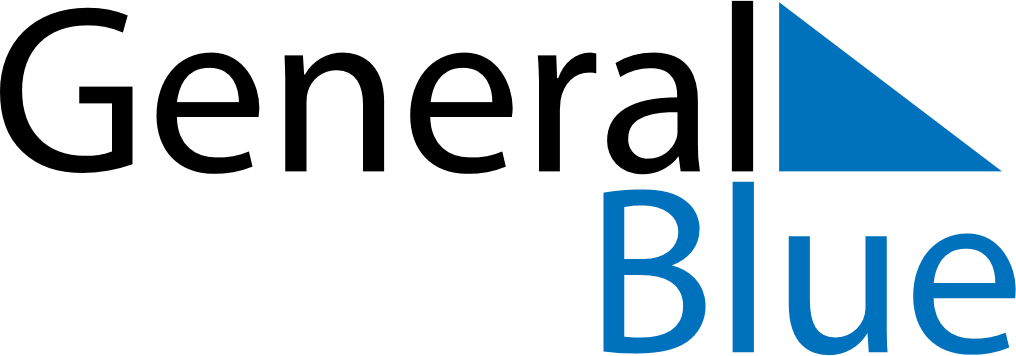 August 2030August 2030August 2030August 2030August 2030August 2030ZimbabweZimbabweZimbabweZimbabweZimbabweZimbabweSundayMondayTuesdayWednesdayThursdayFridaySaturday1234567891011121314151617Heroes’ DayDefence Forces Day1819202122232425262728293031NOTES